МБОУ «Куркиёкская средняя общеобразовательная школа»Учитель: Мухина Татьяна ЛеонидовнаКонспект урока математики в инклюзивном классе. 2 класс Тема: « Сложение и вычитание в пределах 20». Закрепление.  Цели и задачи урока:Закреплять знания по теме «Сложение и вычитание в пределах 20», умения решать задачи и примеры изученных видов, навыки нахождения периметра;Развивать познавательный интерес к предмету, мышление, наблюдательность, внимание, память, развивать логику, математическую речь;Способствовать развитию здорового образа жизни и снятию утомляемости на уроке для лучшего усвоения материала;Воспитывать самостоятельность, чувство товарищества и взаимопомощи, воспитывать аккуратность и прилежность в работе, трудолюбие, любовь к точным наукам, любовь к природе.Основные направления коррекционно-педагогической работы, используемые на уроке:стимуляция сенсорных функций (зрительного, слухового восприятия);формирование математических представлений;развитие зрительно-моторной координации и функциональных возможностей кисти и пальцев;овладение письмом;воспитание навыков самообслуживания.Планируемые результаты:- предметные:знать: приемы сложения и вычитания чисел в пределах 20.уметь: решать примеры и задачи на сложение и вычитание чисел в пределах 20, уметь находить периметр- метапредметные и личностные (УУД):- личностные: проявление учебно-познавательного интереса к новым общим способам решения поставленных задач;- регулятивные: выполнение учебных действий в материализованной, громкоречевой и умственной форме;- познавательные: осуществление анализа объектов с выделением существенных и несущественных признаков;- коммуникативные: формирование способности учитывать разные мнения и интересы и обосновывать собственную позицию.На уроке применяются следующие коррекционные методы: информационные методы (беседа, консультирование).Практические методы (приучение, упражнение, воспитывающие ситуации). Оценочные методы (поощрение).Дидактические приёмы, применяемые в учебно-воспитательном процессе детей с ограниченными возможностями здоровья: развитие наблюдательности через показ явлений; наглядность в практически значимой деятельности; сознательность и активность в усвоении знаний; учёт индивидуальных особенностей.Оборудование:  проектор; карточки с заданием; жетоны в виде грибочков; корзина, нарисованная на плакате; солнышки, тучки, солнышко с тучкой; слайдовая презентация, картинки белочки, зайчика, лисы и ёжикаХод урока1. Оргмомент.Долгожданный дан звонок, начинается урок.Тут затеи и задачи, игры, шутки, всё для вас.Пожелаю вам удачи – за работу, в добрый час!С каким настроением вы пришли сегодня на урок? (ребята на партах находят карточки с солнышком, тучкой и  солнышко с тучкой). Подымите карточку с вашим настроением.Сегодня, ребята, урок у нас немного необычный. Мы отправимся с вами  на экскурсию. Закройте глазки, представьте лес. Лес необычный,  математический.- Что вы видите в таком лесу? (высказывание ребят)2. Мотивация учебной деятельностиЗачем люди ходят осенью в лес? (за грибами, ягодами, полюбоваться на красоту осенних деревьев, подышать свежим воздухом) (открываются створки доски, а там солнышко, грибочки, корзинка)Вот и мы с вами, ребята, возьмём корзинку и отправимся в математический лес . Всё, что найдём или заработаем своим трудом, применяя знания математики, в конце урока сложим в корзинку. За каждый правильный ответ я буду давать вам жетон. Кто больше всех заработает жетонов, тот будет большой молодец.1)Индивидуальная работаПосмотрите, какие чудесные елочки. Каждая пара веток в сумме дает число на макушке, числа на веточках однозначные           10                           12                       14                           16            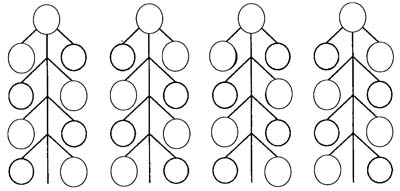 ( у доски работают 3  ученика - вписывают числа в круги. Проверка с помощью презентации: открывается слайд с заполненными ёлочками)  ребёнок с ОВЗ работает вместе с учителем, перед ним карточки с цифрами, каждая пара, которая составляет данную цифру, одного цвета. Он должен выбрать карточки)2) Устный счет- На поляне растут математические грибы. Посмотрите, какие числа под ними записаны, и поставьте их в порядке уменьшения.18, 10, 20, 16, 11, 15, 8, 5, 0- Гриб с каким номером сорвали?20.... 18       10....8Ребенок с ОВЗ работает вместе с учителемОцените прогулку по математическому лесу с помощью " Солнышка".(ребята замечают, что у солнышка появилось два лучика- ручки.Молодцы, ребята, справились со всеми заданиями. Солнышко передает вам жетоны в виде грибочков.Открыли тетради, записали число.3.Актуализация знаний.1) Минутка чистописания- Догадайтесь, правила написания какой цифры мы сегодня вспомним. Посмотрите внимательно на доску, что общего вы видите. (два лучика у солнца, два грибочка, два орешка, два листочка) Ребята должны догадаться, что это цифра 2.2) Решить задачу.Кто всё правильно и быстро выполнит, тем я  подарит по грибочку, то есть жетон в виде гриба.Белочка разгрызла 5 орехов, у неё осталось 12 орехов. Сколько орехов было у белочки?Сделаем краткую запись условия задачи. Выбираем главные слова и делаем чертёж.Один ученик записывает главные слова, другой делает чертёж. Третий схему.Учитель помогает ученику с ОВЗ оформить записи в тетради.Решение: 5+12= 17 (ор.) было.Ответ: 17 орехов.Молодцы, ребята. Получили жетоны.3) Нахождение периметраВ нашем лесу появился  белочка. (картинка белочки появляется на доске)Чем он занята в это время года? (запасает пищу на зиму, утепляет своё дупло)И она просит нас помочь ей  найти периметр дупла, в котором  она будет зимовать.- Что такое периметр? ( Сумма длин всех сторон.)Если её дупло имеет длины сторон 1м, 2м, 1м, 2м, то чему будет равен периметр такого четырёхугольника?Работа в тетради.Записали решение: 1+2+1+2 =6(м) периметр.Для ребенка с ОВЗ подготовить карточку : Р = 1м+2м+1м+2м=…Белочка довольна тем, что вы так быстро справились и хочет вас угостить грибочками. Кто лучше всех справился получает жетон грибочек от белочки.3.А вот и зайчик  встретился нам на пути. Как он готовится к зиме? Зайчик желает нам ласковой осени. (на доске появляется картинка зайчика) Давайте покажем зайчику, какими мы уже стали учениками.4.Физкультминутка. (составлена с учетом упражнений для ребенка с ОВЗ)Учитель выполняет упражнения:(Ученики выполняют физические упражнения, повторяя движения за учителем)«Стали мы учениками, Соблюдаем режим сами:Утром мы, когда проснулись,Улыбнулись, потянулись.Для здоровья, настроеньяДелаем мы упражненья:Руки вверх и руки вниз,На носочки поднялись.То присели, то нагнулисьИ опять же улыбнулись.А потом мы умывались,Аккуратно одевались.Завтракали не торопясь,В школу к знаниям стремясь».(На данном этапе урока идёт формирование необходимых навыков, координации движений, ловкости, снижение утомляемости)4.Решение примеровВстретился нам и ёжик  на пути. (на доске появляется картинка ёжика)Что с ним случилось? Поможем ежу?Выполним следующее задание:12-9=                   14-8=                 16-9=5+9=                    4+8=                  7+9=Учитель дает карточку с примерами ребенку с ОВЗ 10+2= 14+1= 12-1= 11-1=  контролирует запись примеров у ребенка с ОВЗ, помогает ему выполнить проверку.Записываем примеры в тетрадь и решаем.Затем взаимопроверка. Поменяйте тетради с соседом по парте. Посмотрите на экран где приведено правильное решение примеров. Поставьте плюсики в тетради у тех примеров, где правильные ответы. Справились с заданием. Ёж доволен, дарит вам жетоны грибочки.А мы продолжаем свой путь и встречаем лисичку. (на доске появляется картинка лисы) Что вы о ней знаете? (Хитрая, живёт в норе.)Она вам тоже придумала задание.5. Работа с учебникомОткройте учебники с.5 упр.1 найдите неверные равенства, исправьте ошибки. (устно)Учитель помогает ребенку с ОВЗ найти нужную страницу и сориентироваться в задании.Молодцы, ребята, справились, лисичка награждает вас жетонами.Наше путешествие подходит к концу. Давайте подсчитаем наши жетоны.(жетоны - грибочки ребенку с ОВЗ выдаются после каждого задания) Назовите, кто победитель у нас?А теперь всё сложим в нашу корзину.  (ребята приклеивают грибочки в корзинку)6.Итог урока. Рефлексия.Закончите предложение:На уроке время прошло ……… (быстро)Мы повторяли …………… (сложение и вычитание в пределах 20)Самое интересное задание было ……………. ( )А теперь покажите какое у вас настроение ( солнышко, тучка, солнышко с тучкой)Как красиво стало в классе!Здравствуй, солнце золотое!Здравствуй, небо голубое!Рады зайчики и белочки,Рады мальчики и девочки,Рады наши гости и, конечно, я!Солнце – это счастье,Правда же, друзья!Учитель помогает ребенку с ОВЗ убрать рабочее место.